Reportaje sobre el acoso escolar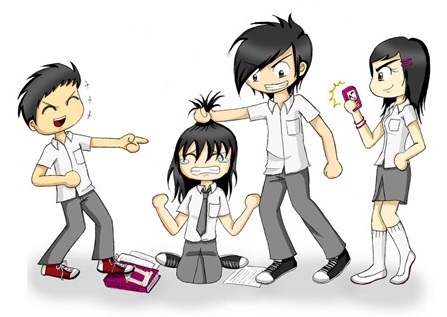 ¿Cuál fue la idea de Víctor Antoli para que los jóvenes se comprometan contra el acoso escolar en su instituto?_________________________________________________________________________________________________________________________________________________________________________________________________________________________________________________________________________________________________________________________________________________________¿Qué es lo que comprendió Laura gracias a este proyecto?_________________________________________________________________________________________________________________________________________________________________________________________________________________________________________________________________________________________________________________________________________________________¿Cómo vemos que esta película tuvo éxito? ___________________________________________________________________________________________________________________________________________________________________________________________________________________________________________________________________________________________________________________________________________________________________________________________________________________________________________________________________________________________________¿Qué comprendemos del testimonio de Amelia? _________________________________________________________________________________________________________________________________________________________________________________________________________________________________________________________________________________________________________________________________________________________¿Qué es lo que se estableció en la escuela primaria? ¿Con qué meta?_________________________________________________________________________________________________________________________________________________________________________________________________________________________________________________________________________________________________________________________________________________________